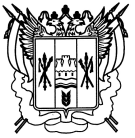 Российская ФедерацияРостовская областьЗаветинский районмуниципальное образование «Заветинское сельское поселение»Собрание депутатов Заветинского сельского поселенияР е ш е н и еО внесения изменений в решение Собрания депутатов Заветинского сельского поселения от 22.03.2016 № 152 «Об утверждении схемы избирательных округов для проведения выборов депутатов Собрания депутатов Заветинского сельского поселения четвёртого созыва» Принято Собранием депутатов                                                                 28  декабря 2020 годаВ соответствии с Уставом муниципального образования «Заветинское сельское поселение» и в целях приведения правовых актов Собрания депутатов Заветинского сельского поселения в соответствие действующему законодательствуРЕШИЛО:1. Внести в решение  Собрания депутатов Заветинского сельского поселения от 22.03.2016 № 152 «Об утверждении схемы избирательных округов для проведения выборов депутатов Собрания депутатов Заветинского сельского поселения четвёртого созыва» следующие изменения:1.1. В наименовании слова «четвертого созыва» исключить;1.2. Преамбулу изложить в следующей редакции: «В соответствии с пунктом 2 статьи 18 Федерального закона от 12.06.2002 № 67-ФЗ «Об основных гарантиях избирательных прав и права на участие в референдуме граждан Российской Федерации», Собрание депутатов Заветинского сельского поселения»;1.3. В пункте 1 слова «четвертого созыва» исключить»;1.4. В реквизитах и наименовании приложения слова «четвертого созыва» исключить.2. Контроль  за выполнением настоящего решения возложить на постоянную мандатную комиссию – председатель  постоянной мандатной комиссии  Таранова Н.А.	 Председатель Собрания депутатов-           глава Заветинского сельского поселения                                 В.И. Решетников            28  декабря 2020 года            № 149